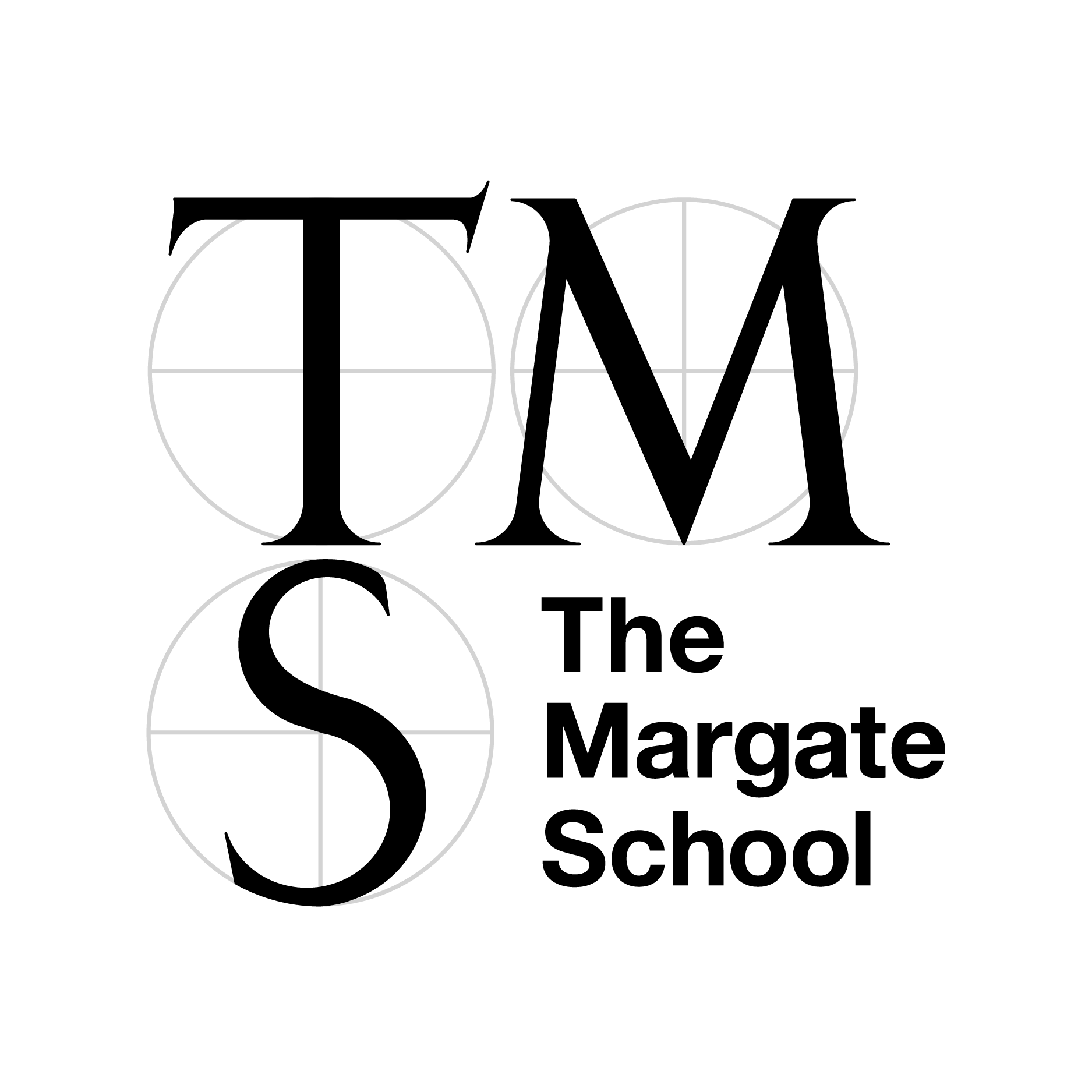 The Margate School Sound Arts: Sound, Society, Nature Application Form: Cohort 2022-2023Please email your completed Application Form to info@themargateschool.com with the subject title: Application for Sound ArtsIf you need any assistance completing this form please contact us via one of the following:Email: info@themargateschool.comPhone: 01843 838421First Name:Middle Name:Surname:PronounHe/HimShe/HerThey/ThemOther(please give details)Prefer not to sayPronounDate of Birth:Email:Telephone:Mobile:Do you own a valid passport?Please provide a link in the box below to your online portfolio/website if you have one:Do you have a BA(Hons) degree? Please provide details below:Do you have a BA(Hons) degree? Please provide details below:Name of Institution:Title of qualification:Personal Statement: Please tell us why you would like to study the course in Sound Arts: Sound, Society, Nature at The Margate School (300-400 words)Do you have any access requirements that you’d like us to be aware of for the interview stage?How did you hear about this course?Eg: Facebook, email, Google etc